 Eriksnäsin asukasyhdistyksen toimintakertomus 
2010 syksy -2011 kesä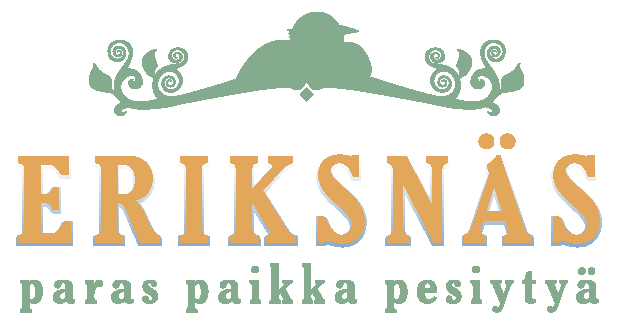 Sisällysluettelo 1. Yleistä	3 2. Hallitus	4 3. Jäsenet	4 4. Talous	4 5. Toiminta	55.1 Syysjuhla	55.2 Laskiaisrieha	55.3 Urheilutoiminta	6 6 Tiedotus	66.1 Internet sivut	66.2 Muu tiedotus	61. YleistäYhdistyksen tarkoituksena on edistää Eriksnäsin alueen kaikkien asukkaiden yhteistoimintaa ja toimia hyvän, viihtyisän ja turvallisen asuinympäristön ja palvelujen kehittämisen puolesta. Yhdistys ottaa kantaa esimerkiksi tieliikennesuunnitelmiin, kaavoituskysymyksiin ja pyrkii kehittämään asukkaiden viihtyisyyttä ja harrastemahdollisuuksia. Yhdistys tulee toimimaan yhteistyössä Sipoon kunnan, Tielaitoksen, sekä alueen koulujen, päiväkotien, yrittäjien ja muiden sidosryhmien kanssa. Yhdistys osallistuu Eriksnäsin ja Eteläisen Sipoon kehittämiseen edistämällä yhteiskunnallista ja yleishyödyllistä toimintaa.Tarkoituksensa toteuttamiseksi yhdistys:tukee aatteellisesti ja toiminnallisesti erilaista asukastoiminnan järjestämistä Eriksnäsin alueella sekä järjestää sitä itse tai yhdessä muiden tahojen kanssa,selvittää ja seuraa kaikkia asumiseen, ympäristöön ja kaavoitukseen liittyviä kysymyksiä,vaikuttaa asukkaiden etujen mukaisen asunto-, ympäristö-, vapaa-aika- ja kunnallisasioiden aikaansaamiseen alueella, tekemällä esityksiä ja aloitteita,harjoittaa julkaisutoimintaa esimerkiksi ylläpitämällä internetsivustoa.2. HallitusYhdistyksen vuosikokouksessa 11.9.2010 valittiin yhdistykselle uusi hallitus. Hallituksen puheenjohtajaksi valittiin Jarkko Pennanen. Ensimmäisessä kokouksessa valittiin Ari Hurtta varapuheenjohtajaksi, Nina Stenberg sihteeriksi ja Susanna Nortamo taloudenhoitajaksi. Muut hallituksen jäsenet ovat yhdistyksen toisena toimintavuotena olleet Ari Hurtta, Jarmo Mikkola, Petri Stenberg, Juha Liikanen, Samuli Tikka, Tero Levola ja Pekka Laaksonen. Hallitus on kokoontunut 7 kertaa.3. JäsenetYhdistyksen kokonaisjäsenmäärä on toimintavuoden aikana hiukan noussut, 112 taloutta, joissa lapsia on 127 ja aikuisia 187. Jäsenmaksu on ollut 20 euroa taloudelta ja 10 euroa yksilöjäseneltä. Jäseniä on pyritty rekrytoimaan internetsivujen kautta sekä yhdistyksen järjestämissä tilaisuuksissa.4. TalousYhdistyksen  tuotoista suurin osa on kertynyt jäsenmaksuista, jotka neljäntenä  toimintavuotena olivat 1950 euroa.Sählytoiminta on ollut yhdistyksen kirjanpidon ulkopuolista toimintaa. Pelaajilta on kerätty osallistumismaksuja yhteensä 880 euroa. Salivuokria on vastaavasti maksettu 855 euroa. Sähly – ja futistoiminnasta on yhdistyksen kirjanpitoon kirjattu 730 euroa voittoa. Eriksnäsin asukasyhdistys sai Sipoon kunnalta kuntoliikunta-avustusta yhteensä 800 euroa.Yhdistyksen tilaisuuksista syntyi yhteensä 1329,94 euroa kuluja. Syksyn 2010 kyläjuhlat tuottivat 821,47 euroa tappiota. Talviriehahankinnat maksoivat 60,89 euroa ja talkootarjoilut sekä uudenvuoden ilotulitus yhteensä 197,58 euroa.Hallinnolliset kulut koostuivat lähinnä yhdistyksen nettisivujen kuluista, jotka olivat 211,56 euroa sekä pankkipalvelumaksuista, joita kertyi palautusten jälkeen yhteensä 39,46 euroa.Tilikauden tulos oli 61,24 euroa.5. Toiminta5.1 SyysjuhlaSyysjuhla pidettiin toimintavuoden aluksi Lintukaarella lauantaina 11.09.2010. Todella kurjasta säästä huolimatta juhliin osallistui lähemmäs 100 Eriksnäsin asukasta. Ilmapiiri oli loistava ja juhlakansa nautti yhdessäolosta.5.2 LaskiaisriehaYhdistys järjesti Kalasääskentien eteläpuolella sijaitsevassa rinteessä laskiaistapahtuman lauantaina 29.1. Pulkkamäessä kävi noin 20-30 perhettä paistamassa makkaraa nuotiolla ja nauttimassa hienosta talvisäästä sekä mukavasta seurasta..5.3 UrheilutoimintaAsukasyhdistys on järjestänyt salibandyä kerran viikossa (keskiviikkoisin 20-21) Söderkullan koulukeskuksen liikuntasalissa syksyn 2010 ja kevään 2011 aikana kaikkiaan noin 250 suorituskertaa. Lisäksi liikuntasalissa pelattiin keväällä 2011 sulkapalloa (torstaisin 20-21) ja perjantaisin urheiltiin, jumpattiin ja pelailtiin perhevuorolla. Kesällä 2010 asukasyhdistys järjesti futista noin kerran viikossa Söderkullan nurmikentällä lähes kolmen kuukauden ajan. Perjantaisin. 5.4 Kevyenliikenteenväylän edistäminenAsukasyhdistys on edistänyt väylän toteutumista aktiivisella yhteydenpidolla kunnan päättäjiin sekä maanomistajiin. Keväällä 2011 järjestettiin onnistunut yhdistetty tiedotus- ja kävelytapahtuma mihin saimme mukaan useita kunnan päättäjiä ja tämän jatkona kunnanjohtajalle luovutettiin adressi missä vaadittiin väylän pikaista toteutumista.. 5.5 Eriksnäsin kaavoituksen kommunikointiAsukasyhdistys on ollut aktiivisena vaikuttajana kaavoituksen kommennoinnissa sekä jäsenenä suunnitteluryhmässä mikä koskee Eriksnäs II-alueen kehittämistä ja kaavoittamista.6 Tiedotus6.1 Internet sivutYhdistys on pyrkinyt tiedottamaan toiminnastaan Eriksnäsin asukkaille, Sipoon kunnalle, sekä laajemmalle yleisölle. Yhdistys aloitti internetsivujen ylläpitämisen osoitteessa www.eriksnas.fi. Internetsivuja on ylläpitänyt Jarmo Mikkola. 

6.2 Muu tiedotusYhdistys on jakanut tiedotteita alueen asukkaille suoraan postilaatikoihin. Lisäksi Facebook-sivuille on luotu Eriksnäsille viestintä kanava myös sosiaaliseen mediaan. 